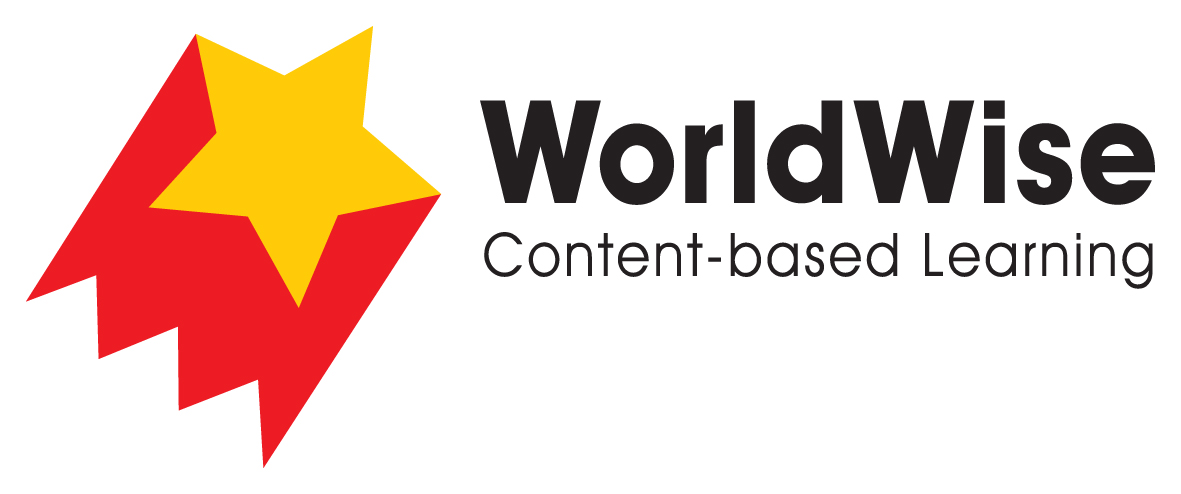 Grade 5 – Investigations							Science for the PeoplePart 5 – Present and share

Look over all of the information that you have gathered in your investigation. What are the most important ideas about involving people in scientific research? Make a chart showing the most important ideas.

Once completed make sure you save this fileCitizen Science Project 1Citizen Science Project 2Citizen Science Project 3What are scientists attempting to solve?How do they communicate with people about their research?How have technological developments changed the way people interact with and assist the work of scientists?How do people get involved in this project?Which of these projects would you like to assist with and why?